T.C.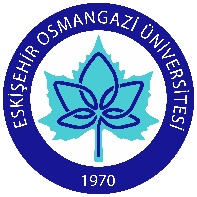 SKİŞEHİR OSMANGAZİ ÜNİVERSİTESİÜYESİ DIŞINDAKİ ÖĞRETİM ELEMANLARININ GÖREV SÜRESİ UZATMA FORMUAdı	:Soyadı	:Sicil Numarası	:Görev Ünvanı	:Fakültesi/Yüksek Okulu/Enstitüsü : Bölümü	:Anabilim Dalı	:Görev Süresinin Sona Ereceği Tarih:Görev süresinin uzatılması hakkında Anabilim Dalı Başkanının görüşü:Eğitim ve Öğretime Katkısı :	YeterliYetersiz	(Lütfen Ayrıntılı Rapor Ekleyiniz)Bilimsel Yayın Faaliyetleri:	YeterliYetersiz	(Lütfen Ayrıntılı Rapor Ekleyiniz)Görev süresinin uzatılması :	UygundurUygun değildir	(Lütfen Ayrıntılı Rapor Ekleyiniz)Anabilim Dalı Başkanının Adı Soyadı:Tarih: …./ … / 20…	İmza:Görev süresinin uzatılması hakkında Bölüm Başkanının görüşü:Görev süresinin uzatılması:	UygundurUygun değildir	(Lütfen Ayrıntılı Rapor Ekleyiniz)Bölüm Başkanının Adı Soyadı:Tarih: …./ … / 20…	İmza:Görev süresinin uzatılması hakkında Müdürün/Dekanın/Rektörlüğün görüşü:Görev süresinin uzatılması:	UygundurUygun değildir	(Lütfen Ayrıntılı Rapor Ekleyiniz)Müdürün /Dekanın/Rektörlüğün Adı Soyadı:Tarih: …./ … / 20…	İmza:Yüksek Lisans EğitimiDers Aşamasında    Tez Aşamasında	 Tez  Savunma Sınavına Girecek	 TamamladıDoktora EğitimiBaşlamadı	 Ders Aşamasında	 Yeterlilik Sınavına Girecek	 Tez Aşamasında	 Tamamladı